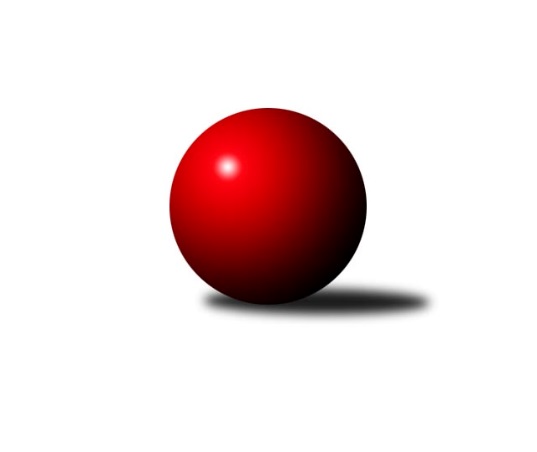 Č.12Ročník 2021/2022	3.5.2024 Krajský přebor MS 2021/2022Statistika 12. kolaTabulka družstev:		družstvo	záp	výh	rem	proh	skore	sety	průměr	body	plné	dorážka	chyby	1.	KK Jiskra Rýmařov ˝B˝	11	8	3	0	59.0 : 29.0 	(80.5 : 51.5)	2480	19	1738	743	51	2.	TJ Unie Hlubina ˝B˝	12	8	0	4	62.5 : 33.5 	(83.0 : 61.0)	2477	16	1724	753	39.8	3.	TJ Horní Benešov ˝C˝	11	7	0	4	50.0 : 38.0 	(66.0 : 66.0)	2524	14	1762	762	45.5	4.	Kuželky Horní Benešov	11	6	1	4	50.0 : 38.0 	(71.0 : 61.0)	2518	13	1745	773	48.6	5.	KK PEPINO Bruntál	10	6	0	4	44.5 : 35.5 	(67.0 : 53.0)	2435	12	1702	734	49.4	6.	TJ Nový Jičín ˝A˝	12	5	0	7	49.5 : 46.5 	(77.0 : 67.0)	2407	10	1697	710	56.2	7.	TJ Sokol Bohumín ˝C˝	12	5	0	7	41.5 : 54.5 	(63.5 : 80.5)	2440	10	1739	701	60	8.	TJ Břidličná ˝A˝	11	4	1	6	44.0 : 44.0 	(73.5 : 58.5)	2444	9	1707	737	49.7	9.	TJ VOKD Poruba ˝B˝	11	3	0	8	28.0 : 60.0 	(47.0 : 85.0)	2356	6	1700	656	69.5	10.	TJ Opava ˝C˝	11	1	1	9	19.0 : 69.0 	(43.5 : 88.5)	2353	3	1692	661	65Tabulka doma:		družstvo	záp	výh	rem	proh	skore	sety	průměr	body	maximum	minimum	1.	KK Jiskra Rýmařov ˝B˝	6	5	1	0	36.0 : 12.0 	(52.0 : 20.0)	2645	11	2689	2557	2.	TJ Břidličná ˝A˝	6	4	1	1	34.0 : 14.0 	(49.5 : 22.5)	2565	9	2612	2406	3.	KK PEPINO Bruntál	5	4	0	1	26.5 : 13.5 	(37.0 : 23.0)	2348	8	2404	2315	4.	Kuželky Horní Benešov	5	4	0	1	26.0 : 14.0 	(35.0 : 25.0)	2549	8	2612	2505	5.	TJ Horní Benešov ˝C˝	5	4	0	1	26.0 : 14.0 	(34.0 : 26.0)	2583	8	2682	2497	6.	TJ Nový Jičín ˝A˝	6	4	0	2	31.5 : 16.5 	(44.0 : 28.0)	2409	8	2472	2348	7.	TJ Unie Hlubina ˝B˝	6	4	0	2	31.0 : 17.0 	(40.0 : 32.0)	2581	8	2668	2460	8.	TJ Sokol Bohumín ˝C˝	6	4	0	2	28.5 : 19.5 	(39.0 : 33.0)	2462	8	2516	2343	9.	TJ VOKD Poruba ˝B˝	5	2	0	3	18.0 : 22.0 	(28.0 : 32.0)	2329	4	2364	2296	10.	TJ Opava ˝C˝	6	1	1	4	14.0 : 34.0 	(26.5 : 45.5)	2425	3	2517	2344Tabulka venku:		družstvo	záp	výh	rem	proh	skore	sety	průměr	body	maximum	minimum	1.	KK Jiskra Rýmařov ˝B˝	5	3	2	0	23.0 : 17.0 	(28.5 : 31.5)	2447	8	2578	2318	2.	TJ Unie Hlubina ˝B˝	6	4	0	2	31.5 : 16.5 	(43.0 : 29.0)	2460	8	2632	2222	3.	TJ Horní Benešov ˝C˝	6	3	0	3	24.0 : 24.0 	(32.0 : 40.0)	2514	6	2663	2350	4.	Kuželky Horní Benešov	6	2	1	3	24.0 : 24.0 	(36.0 : 36.0)	2525	5	2622	2338	5.	KK PEPINO Bruntál	5	2	0	3	18.0 : 22.0 	(30.0 : 30.0)	2457	4	2607	2419	6.	TJ Nový Jičín ˝A˝	6	1	0	5	18.0 : 30.0 	(33.0 : 39.0)	2407	2	2573	2259	7.	TJ Sokol Bohumín ˝C˝	6	1	0	5	13.0 : 35.0 	(24.5 : 47.5)	2436	2	2547	2261	8.	TJ VOKD Poruba ˝B˝	6	1	0	5	10.0 : 38.0 	(19.0 : 53.0)	2361	2	2449	2181	9.	TJ Břidličná ˝A˝	5	0	0	5	10.0 : 30.0 	(24.0 : 36.0)	2420	0	2552	2283	10.	TJ Opava ˝C˝	5	0	0	5	5.0 : 35.0 	(17.0 : 43.0)	2338	0	2455	2194Tabulka podzimní části:		družstvo	záp	výh	rem	proh	skore	sety	průměr	body	doma	venku	1.	KK Jiskra Rýmařov ˝B˝	9	7	2	0	49.0 : 23.0 	(66.5 : 41.5)	2462	16 	4 	1 	0 	3 	1 	0	2.	TJ Unie Hlubina ˝B˝	9	6	0	3	48.5 : 23.5 	(65.0 : 43.0)	2453	12 	3 	0 	1 	3 	0 	2	3.	Kuželky Horní Benešov	9	5	1	3	40.0 : 32.0 	(55.0 : 53.0)	2503	11 	3 	0 	1 	2 	1 	2	4.	KK PEPINO Bruntál	9	5	0	4	39.5 : 32.5 	(61.0 : 47.0)	2439	10 	4 	0 	1 	1 	0 	3	5.	TJ Horní Benešov ˝C˝	9	5	0	4	39.0 : 33.0 	(52.5 : 55.5)	2523	10 	3 	0 	1 	2 	0 	3	6.	TJ Břidličná ˝A˝	9	4	1	4	39.0 : 33.0 	(63.0 : 45.0)	2430	9 	4 	1 	0 	0 	0 	4	7.	TJ Nový Jičín ˝A˝	9	4	0	5	36.5 : 35.5 	(57.0 : 51.0)	2371	8 	3 	0 	1 	1 	0 	4	8.	TJ Sokol Bohumín ˝C˝	9	4	0	5	34.5 : 37.5 	(49.5 : 58.5)	2458	8 	4 	0 	1 	0 	0 	4	9.	TJ VOKD Poruba ˝B˝	9	2	0	7	20.0 : 52.0 	(38.0 : 70.0)	2360	4 	1 	0 	3 	1 	0 	4	10.	TJ Opava ˝C˝	9	1	0	8	14.0 : 58.0 	(32.5 : 75.5)	2381	2 	1 	0 	4 	0 	0 	4Tabulka jarní části:		družstvo	záp	výh	rem	proh	skore	sety	průměr	body	doma	venku	1.	TJ Horní Benešov ˝C˝	2	2	0	0	11.0 : 5.0 	(13.5 : 10.5)	2565	4 	1 	0 	0 	1 	0 	0 	2.	TJ Unie Hlubina ˝B˝	3	2	0	1	14.0 : 10.0 	(18.0 : 18.0)	2596	4 	1 	0 	1 	1 	0 	0 	3.	KK Jiskra Rýmařov ˝B˝	2	1	1	0	10.0 : 6.0 	(14.0 : 10.0)	2614	3 	1 	0 	0 	0 	1 	0 	4.	KK PEPINO Bruntál	1	1	0	0	5.0 : 3.0 	(6.0 : 6.0)	2419	2 	0 	0 	0 	1 	0 	0 	5.	Kuželky Horní Benešov	2	1	0	1	10.0 : 6.0 	(16.0 : 8.0)	2571	2 	1 	0 	0 	0 	0 	1 	6.	TJ VOKD Poruba ˝B˝	2	1	0	1	8.0 : 8.0 	(9.0 : 15.0)	2321	2 	1 	0 	0 	0 	0 	1 	7.	TJ Nový Jičín ˝A˝	3	1	0	2	13.0 : 11.0 	(20.0 : 16.0)	2505	2 	1 	0 	1 	0 	0 	1 	8.	TJ Sokol Bohumín ˝C˝	3	1	0	2	7.0 : 17.0 	(14.0 : 22.0)	2426	2 	0 	0 	1 	1 	0 	1 	9.	TJ Opava ˝C˝	2	0	1	1	5.0 : 11.0 	(11.0 : 13.0)	2356	1 	0 	1 	0 	0 	0 	1 	10.	TJ Břidličná ˝A˝	2	0	0	2	5.0 : 11.0 	(10.5 : 13.5)	2551	0 	0 	0 	1 	0 	0 	1 Zisk bodů pro družstvo:		jméno hráče	družstvo	body	zápasy	v %	dílčí body	sety	v %	1.	Michal Babinec 	TJ Unie Hlubina ˝B˝ 	12	/	12	(100%)	18	/	24	(75%)	2.	Pavel Konštacký 	KK Jiskra Rýmařov ˝B˝ 	9	/	9	(100%)	14	/	18	(78%)	3.	František Oliva 	TJ Unie Hlubina ˝B˝ 	8.5	/	12	(71%)	17.5	/	24	(73%)	4.	Romana Valová 	KK Jiskra Rýmařov ˝B˝ 	8	/	10	(80%)	15	/	20	(75%)	5.	Miloslav Petrů 	TJ Horní Benešov ˝C˝ 	8	/	10	(80%)	11	/	20	(55%)	6.	Petr Hrňa 	TJ Nový Jičín ˝A˝ 	8	/	11	(73%)	17	/	22	(77%)	7.	Martin Koraba 	Kuželky Horní Benešov 	8	/	11	(73%)	16	/	22	(73%)	8.	Jaromír Martiník 	Kuželky Horní Benešov 	8	/	11	(73%)	13.5	/	22	(61%)	9.	Radek Chovanec 	TJ Nový Jičín ˝A˝ 	7.5	/	11	(68%)	10	/	22	(45%)	10.	Zdeněk Fiury ml.	TJ Břidličná ˝A˝ 	7	/	7	(100%)	13	/	14	(93%)	11.	Martin Weiss 	Kuželky Horní Benešov 	7	/	8	(88%)	14.5	/	16	(91%)	12.	Miluše Rychová 	KK PEPINO Bruntál 	7	/	8	(88%)	12	/	16	(75%)	13.	Barbora Bartková 	TJ Horní Benešov ˝C˝ 	7	/	9	(78%)	15	/	18	(83%)	14.	Lukáš Janalík 	KK PEPINO Bruntál 	7	/	9	(78%)	13	/	18	(72%)	15.	Josef Pilatík 	KK Jiskra Rýmařov ˝B˝ 	7	/	10	(70%)	14.5	/	20	(73%)	16.	Ivo Mrhal ml.	TJ Břidličná ˝A˝ 	7	/	10	(70%)	14.5	/	20	(73%)	17.	Petr Vaněk 	Kuželky Horní Benešov 	7	/	10	(70%)	14	/	20	(70%)	18.	Jozef Kuzma 	TJ Sokol Bohumín ˝C˝ 	7	/	11	(64%)	12.5	/	22	(57%)	19.	Petr Chodura 	TJ Unie Hlubina ˝B˝ 	7	/	12	(58%)	14.5	/	24	(60%)	20.	Jan Pospěch 	TJ Nový Jičín ˝A˝ 	6.5	/	9	(72%)	13	/	18	(72%)	21.	Jaroslav Kecskés 	TJ Unie Hlubina ˝B˝ 	6	/	8	(75%)	9	/	16	(56%)	22.	Tomáš Janalík 	KK PEPINO Bruntál 	6	/	9	(67%)	12	/	18	(67%)	23.	Nikolas Chovanec 	TJ Nový Jičín ˝A˝ 	6	/	11	(55%)	9	/	22	(41%)	24.	Jiří Polášek 	KK Jiskra Rýmařov ˝B˝ 	5	/	6	(83%)	10	/	12	(83%)	25.	Michal Ihnát 	KK Jiskra Rýmařov ˝B˝ 	5	/	6	(83%)	6	/	12	(50%)	26.	Jiří Petr 	TJ Nový Jičín ˝A˝ 	5	/	7	(71%)	10	/	14	(71%)	27.	Ivo Mrhal 	TJ Břidličná ˝A˝ 	5	/	7	(71%)	10	/	14	(71%)	28.	Josef Novotný 	KK PEPINO Bruntál 	5	/	9	(56%)	10	/	18	(56%)	29.	Pavel Plaček 	TJ Sokol Bohumín ˝C˝ 	5	/	9	(56%)	9.5	/	18	(53%)	30.	Robert Kučerka 	TJ Horní Benešov ˝C˝ 	5	/	9	(56%)	9	/	18	(50%)	31.	Petr Lembard 	TJ Sokol Bohumín ˝C˝ 	5	/	9	(56%)	7	/	18	(39%)	32.	Vilém Berger 	TJ Břidličná ˝A˝ 	5	/	10	(50%)	9.5	/	20	(48%)	33.	Rudolf Riezner 	TJ Unie Hlubina ˝B˝ 	5	/	10	(50%)	9	/	20	(45%)	34.	Zdeněk Mžik 	TJ VOKD Poruba ˝B˝ 	5	/	11	(45%)	10	/	22	(45%)	35.	Jan Kořený 	TJ Opava ˝C˝ 	4	/	4	(100%)	6	/	8	(75%)	36.	Rostislav Bareš 	TJ VOKD Poruba ˝B˝ 	4	/	6	(67%)	8	/	12	(67%)	37.	Jolana Rybová 	TJ Opava ˝C˝ 	4	/	6	(67%)	7	/	12	(58%)	38.	Eva Zdražilová 	TJ Horní Benešov ˝C˝ 	4	/	7	(57%)	7	/	14	(50%)	39.	Tomáš Fiury 	TJ Břidličná ˝A˝ 	4	/	8	(50%)	10.5	/	16	(66%)	40.	Pavel Krompolc 	TJ Unie Hlubina ˝B˝ 	4	/	8	(50%)	6	/	16	(38%)	41.	Vladimír Sládek 	TJ Sokol Bohumín ˝C˝ 	4	/	9	(44%)	9	/	18	(50%)	42.	Roman Grüner 	TJ Unie Hlubina ˝B˝ 	4	/	9	(44%)	8	/	18	(44%)	43.	Tomáš Zbořil 	TJ Horní Benešov ˝C˝ 	4	/	10	(40%)	4	/	20	(20%)	44.	Zdeňka Habartová 	TJ Horní Benešov ˝C˝ 	4	/	11	(36%)	11.5	/	22	(52%)	45.	Jaroslav Heblák 	KK Jiskra Rýmařov ˝B˝ 	4	/	11	(36%)	9	/	22	(41%)	46.	Alfréd Hermann 	TJ Sokol Bohumín ˝C˝ 	4	/	11	(36%)	8	/	22	(36%)	47.	Radim Bezruč 	TJ VOKD Poruba ˝B˝ 	4	/	11	(36%)	7	/	22	(32%)	48.	Ladislav Štafa 	TJ Sokol Bohumín ˝C˝ 	3.5	/	11	(32%)	7.5	/	22	(34%)	49.	Karel Kratochvíl 	TJ Opava ˝C˝ 	3	/	5	(60%)	7	/	10	(70%)	50.	Petr Dankovič 	TJ Horní Benešov ˝C˝ 	3	/	6	(50%)	5.5	/	12	(46%)	51.	Jan Mlčák 	KK PEPINO Bruntál 	3	/	7	(43%)	8.5	/	14	(61%)	52.	Rostislav Sabela 	TJ VOKD Poruba ˝B˝ 	3	/	9	(33%)	8	/	18	(44%)	53.	David Schiedek 	Kuželky Horní Benešov 	3	/	9	(33%)	5.5	/	18	(31%)	54.	Josef Veselý 	TJ Břidličná ˝A˝ 	3	/	10	(30%)	6	/	20	(30%)	55.	Miroslava Ševčíková 	TJ Sokol Bohumín ˝C˝ 	2	/	2	(100%)	4	/	4	(100%)	56.	Zdeněk Fiury st.	TJ Břidličná ˝A˝ 	2	/	4	(50%)	4	/	8	(50%)	57.	Jiří Adamus 	TJ VOKD Poruba ˝B˝ 	2	/	4	(50%)	3	/	8	(38%)	58.	Ján Pelikán 	TJ Nový Jičín ˝A˝ 	2	/	5	(40%)	6	/	10	(60%)	59.	Richard Janalík 	KK PEPINO Bruntál 	2	/	5	(40%)	5	/	10	(50%)	60.	Josef Klech 	Kuželky Horní Benešov 	2	/	7	(29%)	4	/	14	(29%)	61.	Renáta Smijová 	TJ Opava ˝C˝ 	2	/	8	(25%)	6	/	16	(38%)	62.	Petra Kysilková 	KK Jiskra Rýmařov ˝B˝ 	2	/	9	(22%)	8	/	18	(44%)	63.	David Stareček 	TJ VOKD Poruba ˝B˝ 	2	/	9	(22%)	6	/	18	(33%)	64.	Zdeněk Hebda 	TJ VOKD Poruba ˝B˝ 	2	/	9	(22%)	3	/	18	(17%)	65.	Vítězslav Kadlec 	KK PEPINO Bruntál 	1.5	/	7	(21%)	3	/	14	(21%)	66.	Radek Škarka 	TJ Nový Jičín ˝A˝ 	1.5	/	9	(17%)	6	/	18	(33%)	67.	Leoš Řepka 	TJ Břidličná ˝A˝ 	1	/	1	(100%)	2	/	2	(100%)	68.	Jana Stehlíková 	TJ Nový Jičín ˝A˝ 	1	/	1	(100%)	2	/	2	(100%)	69.	Josef Němec 	TJ Opava ˝C˝ 	1	/	1	(100%)	1	/	2	(50%)	70.	Josef Šindler 	TJ Horní Benešov ˝C˝ 	1	/	1	(100%)	1	/	2	(50%)	71.	Josef Tatay 	TJ Nový Jičín ˝A˝ 	1	/	2	(50%)	2	/	4	(50%)	72.	Pavel Švan 	KK Jiskra Rýmařov ˝B˝ 	1	/	3	(33%)	2	/	6	(33%)	73.	Libor Jurečka 	TJ Nový Jičín ˝A˝ 	1	/	4	(25%)	2	/	8	(25%)	74.	Přemysl Janalík 	KK PEPINO Bruntál 	1	/	5	(20%)	3.5	/	10	(35%)	75.	Jan Stuś 	TJ Sokol Bohumín ˝C˝ 	1	/	6	(17%)	3	/	12	(25%)	76.	Václav Bohačik 	TJ Opava ˝C˝ 	1	/	7	(14%)	5	/	14	(36%)	77.	Miroslav Procházka 	Kuželky Horní Benešov 	1	/	7	(14%)	3.5	/	14	(25%)	78.	Zdeněk Štohanzl 	TJ Opava ˝C˝ 	1	/	9	(11%)	4.5	/	18	(25%)	79.	Josef Plšek 	TJ Opava ˝C˝ 	1	/	10	(10%)	3.5	/	20	(18%)	80.	Pavlína Krayzelová 	TJ Sokol Bohumín ˝C˝ 	0	/	1	(0%)	1	/	2	(50%)	81.	Luděk Bambušek 	KK Jiskra Rýmařov ˝B˝ 	0	/	1	(0%)	1	/	2	(50%)	82.	Josef Hájek 	TJ Unie Hlubina ˝B˝ 	0	/	1	(0%)	1	/	2	(50%)	83.	Martin Kovář 	KK Jiskra Rýmařov ˝B˝ 	0	/	1	(0%)	1	/	2	(50%)	84.	Josef Kočař 	TJ Břidličná ˝A˝ 	0	/	1	(0%)	1	/	2	(50%)	85.	Čestmír Řepka 	TJ Břidličná ˝A˝ 	0	/	1	(0%)	1	/	2	(50%)	86.	Miroslav Petřek st.	TJ Horní Benešov ˝C˝ 	0	/	1	(0%)	1	/	2	(50%)	87.	Věroslav Ptašek 	TJ Břidličná ˝A˝ 	0	/	1	(0%)	0	/	2	(0%)	88.	Miroslav Kalaš 	TJ Břidličná ˝A˝ 	0	/	1	(0%)	0	/	2	(0%)	89.	Zuzana Šafránková 	TJ Opava ˝C˝ 	0	/	1	(0%)	0	/	2	(0%)	90.	Jiří Jedlička 	Kuželky Horní Benešov 	0	/	1	(0%)	0	/	2	(0%)	91.	Roman Škrobánek 	TJ Opava ˝C˝ 	0	/	1	(0%)	0	/	2	(0%)	92.	František Ocelák 	KK PEPINO Bruntál 	0	/	1	(0%)	0	/	2	(0%)	93.	Martin Chalupa 	TJ Opava ˝C˝ 	0	/	1	(0%)	0	/	2	(0%)	94.	Jana Tvrdoňová 	TJ Opava ˝C˝ 	0	/	1	(0%)	0	/	2	(0%)	95.	Zbyněk Tesař 	TJ Horní Benešov ˝C˝ 	0	/	2	(0%)	1	/	4	(25%)	96.	Helena Martinčáková 	TJ VOKD Poruba ˝B˝ 	0	/	2	(0%)	1	/	4	(25%)	97.	Jaroslav Zelinka 	TJ Břidličná ˝A˝ 	0	/	2	(0%)	1	/	4	(25%)	98.	Roman Klímek 	TJ VOKD Poruba ˝B˝ 	0	/	2	(0%)	0	/	4	(0%)	99.	Adam Hlásný 	TJ Nový Jičín ˝A˝ 	0	/	2	(0%)	0	/	4	(0%)	100.	Jana Martiníková 	Kuželky Horní Benešov 	0	/	2	(0%)	0	/	4	(0%)	101.	Václav Kladiva 	TJ Sokol Bohumín ˝C˝ 	0	/	3	(0%)	2	/	6	(33%)	102.	Anna Dosedělová 	TJ Břidličná ˝A˝ 	0	/	3	(0%)	1	/	6	(17%)	103.	Vladimír Kozák 	TJ Opava ˝C˝ 	0	/	4	(0%)	1.5	/	8	(19%)	104.	Karel Vágner 	TJ Opava ˝C˝ 	0	/	7	(0%)	2	/	14	(14%)Průměry na kuželnách:		kuželna	průměr	plné	dorážka	chyby	výkon na hráče	1.	KK Jiskra Rýmařov, 1-4	2579	1812	767	55.8	(429.9)	2.	TJ Unie Hlubina, 1-2	2560	1767	793	40.8	(426.8)	3.	 Horní Benešov, 1-4	2529	1769	760	49.0	(421.6)	4.	TJ Kovohutě Břidličná, 1-2	2496	1755	740	52.5	(416.0)	5.	TJ Opava, 1-4	2477	1747	730	57.4	(412.9)	6.	TJ Sokol Bohumín, 1-4	2451	1726	725	57.2	(408.6)	7.	TJ Nový Jičín, 1-2	2381	1669	712	48.3	(396.9)	8.	TJ VOKD Poruba, 1-4	2341	1674	667	65.1	(390.2)	9.	KK Pepino Bruntál, 1-2	2293	1623	669	56.3	(382.3)Nejlepší výkony na kuželnách:KK Jiskra Rýmařov, 1-4KK Jiskra Rýmařov ˝B˝	2689	5. kolo	Jaromír Martiník 	Kuželky Horní Benešov	493	8. koloKK Jiskra Rýmařov ˝B˝	2685	6. kolo	Josef Pilatík 	KK Jiskra Rýmařov ˝B˝	490	5. koloKK Jiskra Rýmařov ˝B˝	2662	11. kolo	Romana Valová 	KK Jiskra Rýmařov ˝B˝	488	1. koloKK Jiskra Rýmařov ˝B˝	2662	1. kolo	Martin Koraba 	Kuželky Horní Benešov	482	8. koloKuželky Horní Benešov	2615	8. kolo	Petr Hrňa 	TJ Nový Jičín ˝A˝	472	11. koloKK Jiskra Rýmařov ˝B˝	2613	8. kolo	Romana Valová 	KK Jiskra Rýmařov ˝B˝	471	6. koloTJ Nový Jičín ˝A˝	2573	11. kolo	Josef Pilatík 	KK Jiskra Rýmařov ˝B˝	468	1. koloTJ Horní Benešov ˝C˝	2571	1. kolo	Barbora Bartková 	TJ Horní Benešov ˝C˝	467	1. koloKK Jiskra Rýmařov ˝B˝	2557	3. kolo	Jaroslav Heblák 	KK Jiskra Rýmařov ˝B˝	463	5. koloTJ Sokol Bohumín ˝C˝	2522	6. kolo	Pavel Plaček 	TJ Sokol Bohumín ˝C˝	463	6. koloTJ Unie Hlubina, 1-2TJ Unie Hlubina ˝B˝	2668	7. kolo	Petr Chodura 	TJ Unie Hlubina ˝B˝	510	2. koloTJ Unie Hlubina ˝B˝	2660	12. kolo	Romana Valová 	KK Jiskra Rýmařov ˝B˝	487	9. koloTJ Unie Hlubina ˝B˝	2652	2. kolo	Michal Babinec 	TJ Unie Hlubina ˝B˝	485	12. koloKuželky Horní Benešov	2598	12. kolo	Jozef Kuzma 	TJ Sokol Bohumín ˝C˝	478	10. koloKK Jiskra Rýmařov ˝B˝	2578	9. kolo	Petr Chodura 	TJ Unie Hlubina ˝B˝	473	7. koloTJ Břidličná ˝A˝	2552	2. kolo	Roman Grüner 	TJ Unie Hlubina ˝B˝	466	7. koloTJ Sokol Bohumín ˝C˝	2547	10. kolo	Martin Koraba 	Kuželky Horní Benešov	465	12. koloTJ Unie Hlubina ˝B˝	2537	5. kolo	Michal Babinec 	TJ Unie Hlubina ˝B˝	461	7. koloTJ Horní Benešov ˝C˝	2513	5. kolo	Ivo Mrhal 	TJ Břidličná ˝A˝	457	2. koloTJ Unie Hlubina ˝B˝	2510	9. kolo	Petr Vaněk 	Kuželky Horní Benešov	455	12. kolo Horní Benešov, 1-4TJ Horní Benešov ˝C˝	2682	9. kolo	Zdeňka Habartová 	TJ Horní Benešov ˝C˝	480	12. koloKuželky Horní Benešov	2612	9. kolo	Romana Valová 	KK Jiskra Rýmařov ˝B˝	479	10. koloKK PEPINO Bruntál	2607	9. kolo	Martin Koraba 	Kuželky Horní Benešov	474	9. koloTJ Horní Benešov ˝C˝	2606	12. kolo	Lukáš Janalík 	KK PEPINO Bruntál	470	9. koloTJ Horní Benešov ˝C˝	2603	10. kolo	Miloslav Petrů 	TJ Horní Benešov ˝C˝	469	10. koloKuželky Horní Benešov	2598	4. kolo	Eva Zdražilová 	TJ Horní Benešov ˝C˝	468	10. koloTJ Horní Benešov ˝C˝	2597	4. kolo	Robert Kučerka 	TJ Horní Benešov ˝C˝	468	9. koloKK Jiskra Rýmařov ˝B˝	2568	10. kolo	Barbora Bartková 	TJ Horní Benešov ˝C˝	466	4. koloKuželky Horní Benešov	2566	10. kolo	Petr Vaněk 	Kuželky Horní Benešov	465	4. koloTJ Unie Hlubina ˝B˝	2552	3. kolo	Robert Kučerka 	TJ Horní Benešov ˝C˝	465	12. koloTJ Kovohutě Břidličná, 1-2TJ Unie Hlubina ˝B˝	2632	11. kolo	Zdeněk Fiury ml.	TJ Břidličná ˝A˝	499	9. koloTJ Břidličná ˝A˝	2612	1. kolo	Ivo Mrhal ml.	TJ Břidličná ˝A˝	482	9. koloTJ Břidličná ˝A˝	2604	9. kolo	Zdeněk Fiury ml.	TJ Břidličná ˝A˝	478	3. koloTJ Břidličná ˝A˝	2594	11. kolo	Pavel Krompolc 	TJ Unie Hlubina ˝B˝	474	11. koloTJ Břidličná ˝A˝	2589	5. kolo	Zdeněk Fiury ml.	TJ Břidličná ˝A˝	469	1. koloTJ Břidličná ˝A˝	2584	3. kolo	Ivo Mrhal ml.	TJ Břidličná ˝A˝	463	11. koloTJ Horní Benešov ˝C˝	2462	3. kolo	Ivo Mrhal 	TJ Břidličná ˝A˝	461	11. koloTJ Břidličná ˝A˝	2406	7. kolo	Rostislav Bareš 	TJ VOKD Poruba ˝B˝	460	9. koloKK Jiskra Rýmařov ˝B˝	2393	7. kolo	Rudolf Riezner 	TJ Unie Hlubina ˝B˝	455	11. koloKuželky Horní Benešov	2379	1. kolo	Zdeněk Fiury ml.	TJ Břidličná ˝A˝	446	5. koloTJ Opava, 1-4TJ Horní Benešov ˝C˝	2663	8. kolo	Barbora Bartková 	TJ Horní Benešov ˝C˝	475	8. koloKuželky Horní Benešov	2622	6. kolo	Petr Vaněk 	Kuželky Horní Benešov	471	6. koloKK Jiskra Rýmařov ˝B˝	2566	12. kolo	Romana Valová 	KK Jiskra Rýmařov ˝B˝	466	12. koloTJ Opava ˝C˝	2517	12. kolo	Pavel Konštacký 	KK Jiskra Rýmařov ˝B˝	462	12. koloTJ Opava ˝C˝	2507	4. kolo	Václav Bohačik 	TJ Opava ˝C˝	458	4. koloTJ Sokol Bohumín ˝C˝	2458	4. kolo	Zdeněk Štohanzl 	TJ Opava ˝C˝	449	12. koloTJ VOKD Poruba ˝B˝	2449	1. kolo	Karel Kratochvíl 	TJ Opava ˝C˝	448	4. koloKK PEPINO Bruntál	2425	2. kolo	Zdeňka Habartová 	TJ Horní Benešov ˝C˝	448	8. koloTJ Opava ˝C˝	2415	1. kolo	Eva Zdražilová 	TJ Horní Benešov ˝C˝	445	8. koloTJ Opava ˝C˝	2383	6. kolo	Jan Kořený 	TJ Opava ˝C˝	445	1. koloTJ Sokol Bohumín, 1-4TJ Horní Benešov ˝C˝	2524	11. kolo	Jozef Kuzma 	TJ Sokol Bohumín ˝C˝	471	5. koloTJ Sokol Bohumín ˝C˝	2516	7. kolo	Eva Zdražilová 	TJ Horní Benešov ˝C˝	470	11. koloTJ Sokol Bohumín ˝C˝	2492	8. kolo	Miluše Rychová 	KK PEPINO Bruntál	457	5. koloTJ Sokol Bohumín ˝C˝	2482	3. kolo	František Oliva 	TJ Unie Hlubina ˝B˝	450	1. koloTJ Unie Hlubina ˝B˝	2474	1. kolo	Jozef Kuzma 	TJ Sokol Bohumín ˝C˝	447	1. koloTJ Sokol Bohumín ˝C˝	2471	5. kolo	Pavel Plaček 	TJ Sokol Bohumín ˝C˝	447	3. koloTJ Sokol Bohumín ˝C˝	2470	11. kolo	Jozef Kuzma 	TJ Sokol Bohumín ˝C˝	443	7. koloKK PEPINO Bruntál	2455	5. kolo	Miloslav Petrů 	TJ Horní Benešov ˝C˝	442	11. koloTJ VOKD Poruba ˝B˝	2432	7. kolo	Alfréd Hermann 	TJ Sokol Bohumín ˝C˝	441	8. koloTJ Břidličná ˝A˝	2389	8. kolo	Pavel Plaček 	TJ Sokol Bohumín ˝C˝	440	7. koloTJ Nový Jičín, 1-2TJ Nový Jičín ˝A˝	2472	12. kolo	Nikolas Chovanec 	TJ Nový Jičín ˝A˝	441	10. koloTJ Nový Jičín ˝A˝	2423	6. kolo	Jan Pospěch 	TJ Nový Jičín ˝A˝	435	4. koloKK PEPINO Bruntál	2419	10. kolo	Jan Pospěch 	TJ Nový Jičín ˝A˝	434	10. koloTJ Nový Jičín ˝A˝	2408	9. kolo	Radek Chovanec 	TJ Nový Jičín ˝A˝	434	12. koloTJ Nový Jičín ˝A˝	2403	10. kolo	Jan Pospěch 	TJ Nový Jičín ˝A˝	433	12. koloTJ Unie Hlubina ˝B˝	2401	6. kolo	Miluše Rychová 	KK PEPINO Bruntál	432	10. koloTJ Nový Jičín ˝A˝	2401	4. kolo	Lukáš Janalík 	KK PEPINO Bruntál	428	10. koloKK Jiskra Rýmařov ˝B˝	2381	2. kolo	Josef Pilatík 	KK Jiskra Rýmařov ˝B˝	426	2. koloTJ Břidličná ˝A˝	2366	4. kolo	Petr Hrňa 	TJ Nový Jičín ˝A˝	425	6. koloTJ Nový Jičín ˝A˝	2348	2. kolo	Petr Chodura 	TJ Unie Hlubina ˝B˝	423	6. koloTJ VOKD Poruba, 1-4TJ Unie Hlubina ˝B˝	2479	4. kolo	Karel Kratochvíl 	TJ Opava ˝C˝	454	10. koloKK PEPINO Bruntál	2422	12. kolo	František Oliva 	TJ Unie Hlubina ˝B˝	446	4. koloTJ Nový Jičín ˝A˝	2370	8. kolo	Jaromír Martiník 	Kuželky Horní Benešov	444	2. koloTJ VOKD Poruba ˝B˝	2364	8. kolo	Petr Hrňa 	TJ Nový Jičín ˝A˝	436	8. koloTJ VOKD Poruba ˝B˝	2355	2. kolo	Tomáš Janalík 	KK PEPINO Bruntál	433	12. koloTJ Horní Benešov ˝C˝	2350	6. kolo	Rostislav Sabela 	TJ VOKD Poruba ˝B˝	433	8. koloKuželky Horní Benešov	2338	2. kolo	Jan Pospěch 	TJ Nový Jičín ˝A˝	428	8. koloTJ VOKD Poruba ˝B˝	2324	4. kolo	Barbora Bartková 	TJ Horní Benešov ˝C˝	426	6. koloTJ VOKD Poruba ˝B˝	2305	6. kolo	Roman Grüner 	TJ Unie Hlubina ˝B˝	425	4. koloTJ VOKD Poruba ˝B˝	2299	12. kolo	Martin Weiss 	Kuželky Horní Benešov	424	2. koloKK Pepino Bruntál, 1-2KK PEPINO Bruntál	2404	3. kolo	Lukáš Janalík 	KK PEPINO Bruntál	440	3. koloKK PEPINO Bruntál	2373	11. kolo	Lukáš Janalík 	KK PEPINO Bruntál	437	8. koloKK PEPINO Bruntál	2372	6. kolo	Tomáš Janalík 	KK PEPINO Bruntál	428	1. koloKK PEPINO Bruntál	2334	8. kolo	Vítězslav Kadlec 	KK PEPINO Bruntál	425	11. koloKK Jiskra Rýmařov ˝B˝	2318	4. kolo	Tomáš Janalík 	KK PEPINO Bruntál	425	4. koloKK PEPINO Bruntál	2316	1. kolo	Tomáš Janalík 	KK PEPINO Bruntál	424	6. koloKK PEPINO Bruntál	2315	4. kolo	Tomáš Janalík 	KK PEPINO Bruntál	422	3. koloTJ Břidličná ˝A˝	2283	6. kolo	Michal Babinec 	TJ Unie Hlubina ˝B˝	421	8. koloTJ Nový Jičín ˝A˝	2259	1. kolo	Lukáš Janalík 	KK PEPINO Bruntál	420	6. koloTJ Unie Hlubina ˝B˝	2222	8. kolo	Nikolas Chovanec 	TJ Nový Jičín ˝A˝	418	1. koloČetnost výsledků:	8.0 : 0.0	3x	7.0 : 1.0	10x	6.0 : 2.0	14x	5.5 : 2.5	3x	5.0 : 3.0	9x	4.0 : 4.0	3x	3.0 : 5.0	8x	2.0 : 6.0	5x	1.0 : 7.0	3x	0.0 : 8.0	2x